BCU TBTN MINUTES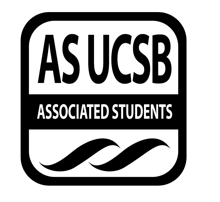 Associated Students DATE: 1/13/2020LOCATION: 	 Women’s Center SRB		Minutes/Actions recorded by: Alexandria WilliamsCALL TO ORDER: 6:10pm by Julianne Lao, Co-Chair A. MEETING BUSINESSRoll Call Acceptance of Excused Absences Acceptance of Proxies B. PUBLIC FORUMNoneREPORTS  Advisor’s Report None  Executive Officer’s Report(s) None Group Project/Member Report(s)None ACCEPTANCE of AGENDA/CHANGES to AGENDA NoneACCEPTANCE of ACTION SUMMARY/MINUTESMOTION/SECOND: N/A Motion Language: N/A	 ACTION: N/AACTION ITEMS  F-1. Old Business:  F-2 New BusinessDISCUSSION ITEMS AnnouncementsApplicationsSend a mass email for applications Speakers for Spring rally Contact Chanel miller REMARKSADJOURNMENTMOTION/SECOND: Lao/Vogel  Motion Language: Motion to Adjourn	 ACTION: 6:20pmNameNote: absent (excused/not excused)arrived late (time)departed early (time)proxy (full name)NameNote:absent (excused/not excused)arrived late (time)departed early (time)proxy (full name)Emily Umana Absent (excused) Haley VogelPresentJulianne Lao Present Katie BassAbsent (excused) Alex WilliamsPresent Pre-entered NameAmikka De CastroPresentPre-entered Name